                               Муниципальное бюджетное дошкольное образовательное учреждение                                                                   «Детский сад №22 г. Выборга»НРАВСТВЕННО-ПАТРИОТИЧЕСКИЙ ПРОЕКТ«ПРИРОДА КАРЕЛЬСКОГО ПЕРЕШЕЙКА»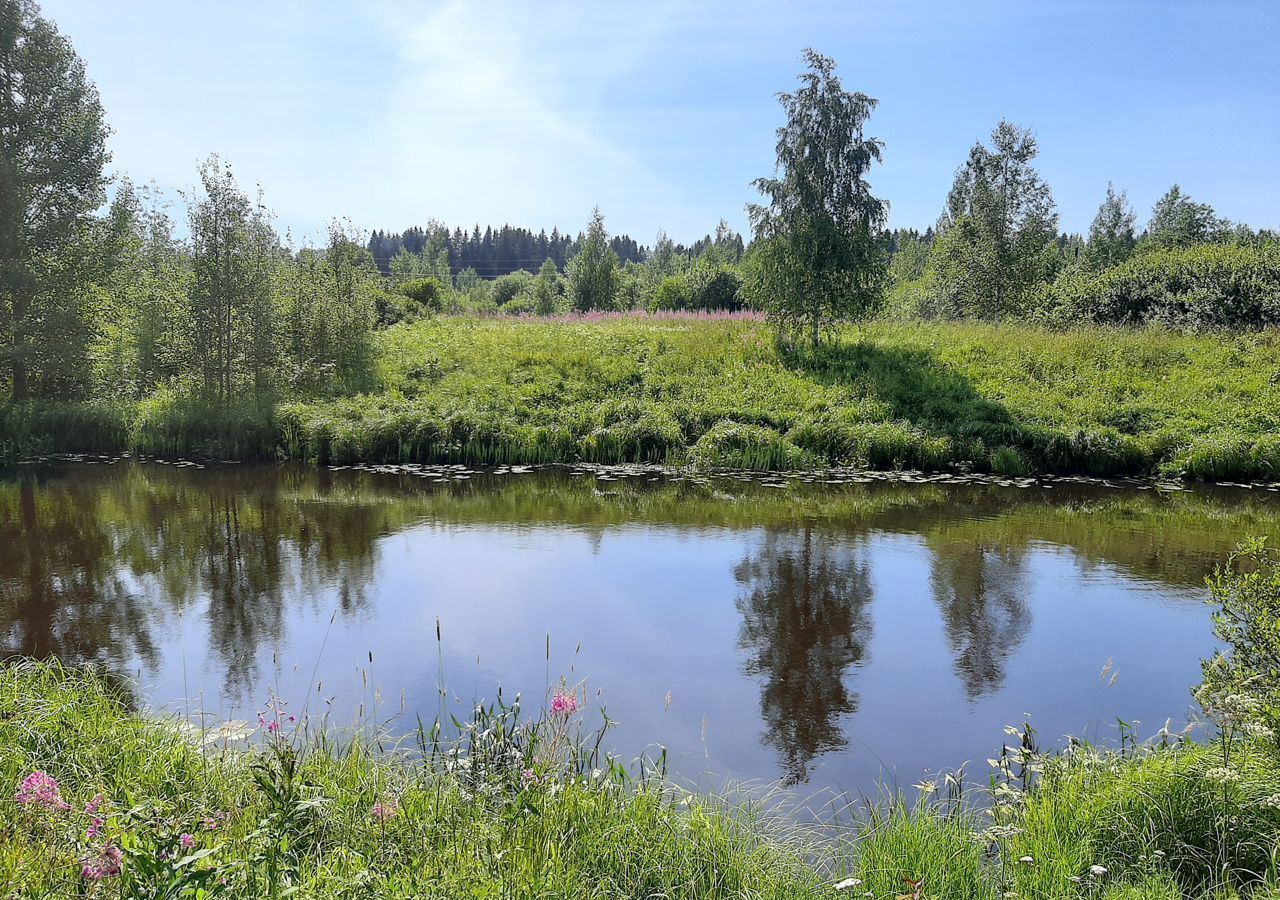 Разработали: Старший воспитательАнисимова Е.Н.Воспитатель:Смирнова А.В.г. Выборг, 2022гТема: «Природа карельского перешейка»Сроки реализации - краткосрочный проект с 11 по 31 мая 2022 годаТип проекта - познавательный. Участники проекта - воспитанники, родители, воспитатели Возраст детей 4-6 летИтоговое мероприятие: развлечение «Праздник русской березки»Актуальность проекта.Проект направлен на воспитание нравственно–патриотических качеств.Патриотизм – это любовь и привязанность к Родине, преданность ей, ответственность за нее, желание трудиться на ее благо, беречь и умножать богатства. Любовь к Отчизне начинается с любви к своей малой родине - месту, где родился человек. Фундаментом патриотизма по праву рассматривается целенаправленное ознакомление детей с родным краем.ЦельОсуществление комплексного подхода  дошкольников по воспитанию патриотизма, приобщение к истории и культуре родного края. Знакомство с березой - как символом России.Задачирасширить знания детей о растительном и животном мире ленинградской области.обогащать представления детей об историческом и культурном своеобразии родного района, достопримечательностяхсформировать представление о самом почитаемом дереве в России – берёзе; о значении березы в жизни человека: оздоровительном, эстетическом, хозяйственномобобщить представления детей о лесе, как о экологической системе.воспитывать чувство гордости и любви к русской берёзке – символу России.Ожидаемый результат.На уровне ребенка•	Повышение уровня представлений у детей о животном и растительном мире родного района.•	имеют представление о самом почитаемом дереве в России – берёзе; иметь представления о значении березы в жизни человека.•	Развитие патриотических чувств, гордости за свой район;На уровне педагогов•	Повышение уровня педагогической компетентности в освоении современной образовательной технологии (проектной деятельности).•	Систематизация и повышение качества работы с детьми по развитию познавательно-исследовательских способностей через различные виды продуктивной деятельностиНа уровне родителей воспитанников•	Становление партнерских отношений родителей, педагогов и воспитанников через разные формы взаимодействияНа уровне предметно-развивающей среды•	Создание развивающей предметно-пространственной среды для плодотворной работы по данной теме Этапы реализации.Подготовительный этап. Сбор информации, подготовка оборудования, подготовка презентаций, разработка конспектов, подборка литературы.Основной этап. Познавательное развитиеКонспект занятия по нравственно-патриотическому воспитанию «Береза-символ России»Конспект НОД «Знакомство с Карельским перешейком»Презентация «Природа Ленинградской области», «Карельский перешеек»Познавательные рассказы «Почему район называется Выборгским?»Социально-коммуникативное развитиеСубботник «Я площадку уберу и порядок наведу»Беседа - презентация «Места боевой славы»Рассматривание иллюстраций «Береза в разные времена года»Дидактические игры: «С какой ветки детка», «Что лишнее?», «Когда это бывает?» «Что с начала, что потом?», «Разрезные картинки» (Русская и Карельская берёзка) «Найди отличия»Экскурсия-прогулка по березовой аллееРечевое развитиеЧтение стихотворения С.Михалкова «Моя улица», Н.Федотова «Что мы видим за окном?», И. Семёнова «Берёзка», С.Есенин «Берёза». Чтение пословиц и поговорок о Родине, отгадывание загадок.Составление творческого рассказа, «Каким я хочу видеть свой район?»Художественно-эстетическое развитиеРисование: «Русская береза» (в разные времена года)Аппликация «Красавица – береза»Конструирование «Русская красавица» (объёмная)Слушание гимна Выборгского района (муз. и сл. С.Палкина),Пение русских народных песен «Во поле береза стояла», «Ой да у дороженьки»;Народные хороводы «Хоровод на лугу», «Береза белоствольная».Физическое развитиеКомплекс утренней гимнастики «Вместе весело шагать»Подвижные игры «Иди по карте (схеме)», «Три шага налево, два шага направо…», «Защити товарища», «Беги к тому дереву, которое назову»Пальчиковые гимнастики: «Осень»,  «Осенние листья»Работа с родителямиРазмещение информации в родительском уголке о начале работы над проектом, информации по тематике бесед и занятий с детьми, приглашение к участию по теме проекта в социальной сети «В Контакте»Консультация «Воспитание у детей любви к родному краю в условиях семьи и детского сада», «Как научить ребёнка видеть красоту природы»Памятка «Береза – символ России»Завершающий этапОбработка результатов по реализации проекта;Презентация проекта.